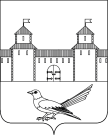 от 18.04.2016  № 536-пО присвоении адреса земельному участку	 Руководствуясь статьей 7 Земельного кодекса Российской Федерации от 25.10.2001 №136-ФЗ, статьей 16 Федерального закона от 06.10.2003 №131-ФЗ «Об общих принципах организации местного самоуправления в Российской Федерации», постановлением Правительства Российской Федерации от 19.11.2014 №1221 «Об утверждении Правил присвоения, изменения и аннулирования адресов», приказом Министерства экономического развития Российской Федерации от 01.09.2014 №540 «Об утверждении классификатора видов разрешенного использования земельных участков», решением Сорочинского городского Совета муниципального образования город Сорочинск Оренбургской области №375 от 30.01.2015 «Об утверждении Положения о порядке присвоения, изменения и аннулирования адресов на территории муниципального образования город Сорочинск Оренбургской области», статьями 32, 35, 40 Устава муниципального образования Сорочинский городской округ Оренбургской области, свидетельством о праве собственности на землю №113 выданного администрацией Баклановского сельского Совета Сорочинского района Оренбургской области от 25.08.1995г., кадастровой выпиской о земельном участке от 15.01.2016 №56/16-16896, архивной копией от 30.01.2015 №3-и на запрос от 28.01.2015 Распоряжение Баклановского сельсовета Сорочинского района Оренбургской области от 27.03.1995 г. №13 «Об отводе земельного участка для строительства ангара /зернохранилища/»  и поданным заявлением (вх.№Чз-406 от 05.04.2016) администрация Сорочинского городского округа Оренбургской области постановляет:Присвоить земельному участку с кадастровым номером 56:30:0000000:1563, адрес: Российская Федерация, Оренбургская область, Сорочинский городской округ, с.Янтарное, ул.Молодежная, №9; вид разрешенного использования земельного участка: сельскохозяйственное использование. Категория земель: земли населенных пунктов.Контроль за исполнением настоящего постановления возложить на главного архитектора муниципального образования Сорочинский городской округ Оренбургской области – Крестьянова А.Ф.Настоящее постановление вступает в силу с момента подписания и подлежит размещению на Портале муниципального образования Сорочинский городской округ.Глава муниципального образованияСорочинский городской округ                                                            Т.П. Мелентьева	                                                     Разослано: в дело, прокуратуре, Управлению архитектуры, заявителю, Вагановой Е.В.Администрация Сорочинского городского округа Оренбургской областиП О С Т А Н О В Л Е Н И Е 